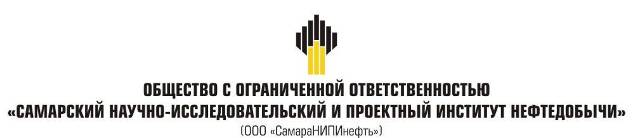 ДОКУМЕНТАЦИЯ ПО ПЛАНИРОВКЕ ТЕРРИТОРИИдля размещения линейного объекта8555П: «Реконструкция газопровода ДНС «Южно-Орловская» - УПСВ «Екатериновская» (установка газосепаратора, конденсатосборников)»в границах сельского поселения Черновкамуниципального района Сергиевский Самарской областиКнига 3. Проект межевания территории 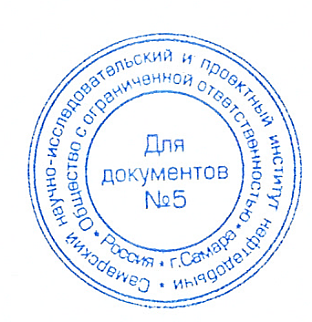 Самара, 2022г. Основная часть проекта межевания территорииРаздел 1 "Проект межевания территории. Графическая часть"Раздел 2 "Проект межевания территории. Текстовая часть"Исходно-разрешительная документация.Основанием для разработки проекта межевания территории служит:1. Договор на выполнение работ с ООО «СамараНИПИнефть».2. Материалы инженерных изысканий.3. «Градостроительный кодекс РФ» №190-ФЗ от 29.12.2004 г. (ред. от 28.05.2022).4. «Земельный кодекс РФ» №136-ФЗ от 25.10.2001 г. (ред. от 28.05.2022).5. Постановление Правительства РФ от 12.05.2017 №564 (ред. от 02.04.2022г)6. Сведения государственного кадастрового учета.7. Топографическая съемка территории.8. Правила землепользования и застройки сельского поселения Черновка Сергиевского района Самарской области.Основание для выполнения проекта межевания.Проект межевания территории разрабатывается в соответствии с проектом планировки территории в целях определения местоположения границ образуемых земельных участков, предназначенных для строительства и размещения объекта АО "Самаранефтегаз":  8555П «Реконструкция газопровода ДНС «Южно-Орловская» - УПСВ «Екатериновская» (установка газосепаратора, конденсатосборников)» согласно:- Технического задания на выполнение проекта планировки территории и проекта межевания территории объекта 8555П «Реконструкция газопровода ДНС «Южно-Орловская» - УПСВ «Екатериновская». (установка газосепаратора, конденсатосборников)»  муниципального района Сергиевский Самарской области.  (Приложение №1).Цели и задачи выполнения проекта межевания территорииПодготовка проекта межевания территории линейного объекта 8555П «Реконструкция газопровода ДНС «Южно-Орловская» - УПСВ «Екатериновская» (установка газосепаратора, конденсатосборников)» осуществляется в целях определения местоположения границ образуемых и изменяемых земельных участков. Основными задачами проекта межевания территории линейного объекта с учетом требований к составу, содержанию и порядку подготовки документации по планировке территории, установленных Градостроительным кодексом Российской Федерации, Постановлением Правительства Р.Ф. от 12.05.2017 №564 является: - определение в соответствии с документами территориального планирования или в случаях, предусмотренных законодательством, иными документами, зоны планируемого размещения линейного объекта; - определение границ формируемых земельных участков, планируемых для предоставления под строительство планируемого к размещению линейного объекта; При подготовке проекта межевания территории определение местоположения границ образуемых земельных участков осуществляется в соответствии с градостроительными регламентами и нормами отвода земельных участков для конкретных видов деятельности, установленными в соответствии с федеральными законами, техническими регламентами.Сформированные земельные участки должны обеспечить:- возможность полноценной реализации прав на формируемые земельные участки, включая возможность полноценного использования в соответствии с назначением, и эксплуатационными качествами.- возможность долгосрочного использования земельного участка.Структура землепользования в пределах территории межевания, сформированная в результате межевания должна обеспечить условия для наиболее эффективного использования и развития этой территории.Перечень и сведения о площади образуемых земельных участков, в том числе возможные способы их образованияРазмещение линейного объекта 8555П «Реконструкция газопровода ДНС «Южно-Орловская» - УПСВ «Екатериновская» (установка газосепаратора, конденсатосборников)» муниципального района Сергиевский Самарской области планируется на землях категории - земли сельскохозяйственного назначения, земли промышленности.Проектируемый объект расположен в кадастровых кварталах - 63:31:1401007, 63:31:1401008, 63:31:1403003.Проектом межевания определяются площадь и границы образуемых земельных участков. Площадь земельного участка, определенная с учетом установленных в соответствии с Федеральным  законом требований, может отличатся от площади земельного участка, указанной в соответствующем утвержденном проекте межевания не более чем на 10%.Использование земель сельскохозяйственного назначения или земельных участков в составе таких земель, предоставляемых на период осуществления строительства линейных сооружений, осуществляется без перевода земель сельскохозяйственного назначения в земли иных категорий (п. 2 введен Федеральным законом от 21.07.2005 № 111-ФЗ). Строительство проектируемых площадных сооружений потребует отвода земель в долгосрочное пользование (с переводом земельного участка из одной категории в другую), долгосрочную аренду и во временное пользование на период строительства объекта.В соответствии с Федеральным законом от 21.12.2004 № 172-ФЗ «О переводе земель или земельных участков из одной категории в другую», перевод земель сельскохозяйственного назначения под размещение скважин в категорию земель промышленности в рассматриваемом случае допускается, так как он связан с добычей полезных ископаемых. Согласно статье 39.6 п.2 Земельного кодекса РФ от 25.10.2001 № 136-ФЗ договор аренды земельного участка, находящегося в государственной или муниципальной собственности, заключается без проведения торгов в случае предоставления земельного участка, необходимого для проведения работ, связанных с пользованием недрами, недропользователю. Формирование земельных участков сельскохозяйственного назначения для строительства осуществляется с предварительным согласованием мест размещения объектов. Предоставление таких земельных участков осуществляется в аренду с возвратом землепользователям после проведения рекультивации нарушенных земель.Отчуждение земель во временное (краткосрочное) использование выполняется на период производства строительно-монтажных работ. Все строительные работы должны проводиться исключительно в пределах границы зоны планируемого размещения линейного объекта.Настоящим проектом выполнено: - Формирование границ образуемых земельных участков и их частей.Настоящий проект обеспечивает равные права и возможности правообладателей земельных участков в соответствии с действующим законодательством. Сформированные границы земельных участков позволяют обеспечить необходимые условия для строительства и размещения объекта АО "Самаранефтегаз":  8555П «Реконструкция газопровода ДНС «Южно-Орловская» - УПСВ «Екатериновская» (установка газосепаратора, конденсатосборников)»  общей площадью – 17323 кв.м. (на землях с/х назначения – 16373 кв.м., на землях промышленности 950 кв.м)Земельные участки под строительство объекта образованы с учетом ранее поставленных на государственный кадастровый учет земельных участков. Перечень и сведения о земельных участках, подлежащих постановке на государственный кадастровый учетОбщая площадь образуемых земельных участков – 765 кв.м.Перечень и сведения о земельных участках, поставленных на государственный кадастровый учетОбщая площадь земельных участков, поставленных на кадастровый учет -16558кв.м.На данные земельные участки с правообладателями будут заключены договора аренды. Каталог координатобразуемых и изменяемых земельных участков и их частейСведения об отнесении (неотнесении) образуемых земельных участков, к территориям общего пользования По объекту строительства АО «Самаранефтегаз» 8555П «Реконструкция газопровода ДНС «Южно-Орловская» - УПСВ «Екатериновская» (установка газосепаратора, конденсатосборников)» муниципального района Сергиевский Самарской области не планируется образование земельных участков, которые будут отнесены к территориям общего пользования. Перечень и сведения о площади образуемых земельных участков, которые будут отнесены к территориям общего пользования или имуществу общего пользования, в том числе в отношении которых предполагаются резервирование и (или) изъятие для государственных или муниципальных нуждПо объекту строительства АО «Самаранефтегаз» 8555П «Реконструкция газопровода ДНС «Южно-Орловская» - УПСВ «Екатериновская» (установка газосепаратора, конденсатосборников)»  муниципального района Сергиевский Самарской области не планируется, образование земельных участков, которые будут отнесены к территориям общего пользования, в том числе в отношении которых предполагаются резервирование и (или) изъятие для государственных или муниципальных нужд. На период строительно- монтажных работ с правообладателями земельных участков планируется заключить договора аренды.Вид разрешенного использования образуемых земельных участков, предназначенных для размещения линейных объектов и объектов капитального строительства, проектируемых в составе линейного объекта, а также существующих земельных участков, занятых линейными объектами и объектами капитального строительства, входящими в состав линейных объектов, в соответствии с проектом планировки территории 	Вид разрешенного использования земельных участков на землях неразграниченной государственной собственности указан согласно п. 6.1 и п.7.5 Приказа Минэкономразвития №540 от 1 сентября 2014г и Приказа Федеральной службы государственной регистрации, кадастра и картографии от 10 ноября 2020 г №П/0412"Об утверждении классификатора видов разрешенного использования земельных участков"	Вид разрешенного использования образуемых частей земельных участков должен соответствовать сведениям государственного кадастра недвижимости о виде разрешенного использования исходного земельного участка, за исключением случаев, установленных законодательством Российской. Целевое назначение лесов, вид (виды) разрешенного использования лесного участка, количественные и качественные характеристики лесного участка, сведения о нахождении лесного участка в границах особо защитных участков лесов (в случае, если подготовка проекта межевания территории осуществляется в целях определения местоположения границ образуемых и (или) изменяемых лесных участков) Данный  раздел настоящего тома отсутствует в связи с отсутствием земель лесного фонда.Сведения о границах территории, в отношении которой утвержден проект межевания, содержащие перечень координат характерных точек этих границ в системе координат, используемой для ведения Единого государственного реестра недвижимости.Координаты характерных точек границ территории, в отношении которой утвержден проект межевания, определяются в соответствии с требованиями к точности и методам определения координат характерных точек границ земельного участка, установленных органом нормативно-правового регулирования. Сведения о границах территории, применительно к которой осуществляется подготовка проекта межевания, содержащие перечень координат характерных точек таких границ в системе координат, используемой для ведения Единого государственного реестра недвижимости. Граница зоны планируемого размещения линейных объектов, в отношении которой осуществляется подготовка проекта планировки совпадает с устанавливаемой красной линией.  В соответствии с ФЗ от 02.08.2019г №283-ФЗ красные линии - линии, которые обозначают границы территорий общего пользования и подлежат установлению, изменению или отмене в документации по планировке территории.Линии отступа от красных линий в целях определения места допустимого размещения зданий, строений, сооружений отсутствуют. Проектируемые полосы отвода общественного сервитута имеют постоянную ширину в условиях сложившейся застройки с учетом интересов владельцев земельных участков. Красные линии рассматриваемой территории сформированы с учетом границы зоны планируемого размещения объектов.Зоны действия публичных сервитутов На территории планируемого размещения объектов капитального строительства отсутствуют границы зон действия публичных сервитутов. В соответствии с кадастровыми планами территории в государственном кадастре недвижимости отсутствуют сведения об обременениях земельных участков в пределах границы зоны планируемого размещения объекта.Раздел 3      Материалы по обоснованию проекта межевания территории. Графическая часть Раздел 4      Материалы по обоснованию проекта межевания территории. Пояснительная запискаОбоснование определения местоположения границ образуемого земельного участка с учетом соблюдения требований к образуемым земельным участкам, в том числе требований к предельным (минимальным и (или) максимальным) размерам земельных участковОбоснование определения размеров образуемого земельного участкаЗемельный участок образуется в соответствии с абзацем 9 части 1 статьи 15 Закона Самарской области от 11.03.2005 №94-ГД «О земле», а именно: минимальный размер образуемого нового неделимого земельного участка из земель сельскохозяйственного назначения в целях недропользования устанавливается равным размеру, необходимому для проведения работ по геологическому изучению недр, разработки месторождений полезных ископаемых. Формирование данного земельного участка осуществляется с целью реализации проектных решений, необходимых для проведения работ при разработке месторождений полезных ископаемых АО «Самаранефтегаз» на основании лицензии на пользование недрами, то есть для недропользования.Постановлением Правительства РФ от 3 декабря 2014 г. № 1300 утвержден перечень видов объектов, размещение которых может осуществляться на землях или земельных участках, находящихся в государственной или муниципальной собственности, без предоставления земельных участков и установления сервитутов, а так же способы их образования.Обоснование способа образования земельного участкаВ соответствии со ст.11.2 Земельного кодекса земельные участки образуются при разделе, объединении, перераспределении земельных участков или выделе из земельных участков, а также из земель, находящиеся государственной или муниципальной собственности. Проектная площадь образуемого земельного участка вычисляется с использованием технологических и программных средств, при проведении кадастровых работ площадь образуемого земельного участка может превышать проектную площадь не более чем на десять процентов.Обоснование размещения линейного объекта с учётом особых условий использования территорий и мероприятий по сохранению объектов культурного наследия. В соответствии со статьей 1 Градостроительного Кодекса РФ зонами с особыми условиями использования территорий называются охранные, санитарно-защитные зоны, зоны охраны объектов культурного наследия (памятников истории и культуры) народов Российской Федерации, водоохранные зоны, зоны охраны источников питьевого водоснабжения, зоны охраняемых объектов, иные зоны, устанавливаемые в соответствии с законодательством Российской Федерации. В границах зоны планируемого размещения объекта строительства 8555П «Реконструкция газопровода ДНС «Южно-Орловская» - УПСВ «Екатериновская» (установка газосепаратора, конденсатосборников)»  муниципального района Сергиевский Самарской области объектов культурного наследия, в том числе памятников археологии, состоящих на государственной охране, не зарегистрировано. Объект 8555П «Реконструкция газопровода ДНС «Южно-Орловская» - УПСВ «Екатериновская» (установка газосепаратора, конденсатосборников)» муниципального района Сергиевский Самарской области не входит в границы существующих особо охраняемых природных территории местного, регионального и федерального значения. 	Публичные сервитуты в пределах территории проектирования объекта капитального строительства местного значения не зарегистрированы, в связи с чем, границы зон действия публичных сервитутов в графической части не отображаются. Так же в проекте межевания планируется установление охранных зон объектов электросетевого хозяйства в соответствии с постановлением Правительства Российской Федерации от 24.02.2009 № 160 «О порядке установления охранных зон объектов электросетевого хозяйства и особых условий использования земельных участков, расположенных в границах таких зон». Для объектов электросетевого хозяйства устанавливаются охранные зоны по обе стороны:- вдоль подземных кабельных линий электропередачи - от крайних кабелей на расстоянии 1 метра (при прохождении кабельных линий напряжением до 1 киловольта);- вдоль линии электропередачи - от крайних проводов при неотклоненном их положении на расстоянии 10 м. Для исключения возможности повреждения трубопроводов (при любом виде их прокладки) устанавливаются охранные зоны вдоль трасс трубопроводов, транспортирующих нефть, природный газ, нефтепродукты, нефтяной и искусственный углеводородные газы, - в виде участка земли, ограниченного условными линиями, проходящими в 25 метрах от оси трубопровода с каждой стороны в соответствии с "Правилами охраны магистральных трубопроводов" (утв. Минтопэнерго РФ 29.04.1992, Постановлением Госгортехнадзора РФ от 22.04.1992 N 9) (с изм. от 23.11.1994) (вместе с "Положением о взаимоотношениях предприятий, коммуникации которых проходят в одном техническом коридоре или пересекаются").Определение координат характерных точек границ охранной зоны, а также площади объекта землеустройства осуществлялось аналитическим методом с использованием картографического материала и сведений ГКН о координатах поворотных точек границ земельного участка под объектом 8555П «Реконструкция газопровода ДНС «Южно-Орловская» - УПСВ «Екатериновская» (установка газосепаратора, конденсатосборников)» муниципального района Сергиевский Самарской области.Обоснование определения границ публичного сервитута, подлежащего установлению в соответствии с законодательством Р.Ф.	На территории планируемого размещения объектов капитального строительства отсутствуют границы зон действия публичных сервитутов. 	Проектируемый объект 8555П «Реконструкция газопровода ДНС «Южно-Орловская» УПСВ «Екатериновская» (установка газосепаратора, конденсатосборн–иков)» пересекает границу придорожной полосы автомобильной дороги общего пользования межмуниципального значения в Самарской области.Согласно пункту 4.2 статьи 25 Федерального закона от 08.11.2007 № 257-ФЗ «Об автомобильных дорогах и о дорожной деятельности в Российской Федерации и о внесении изменений в отдельные законодательные акты Российской Федерации», допускается использование гражданами или юридическими лицами земельных участков в границах полос отвода автомобильных дорог (за исключением частных автомобильных дорог) в целях прокладки, переноса, переустройства инженерных коммуникаций, их эксплуатации на условиях публичного сервитута. В данном проекте сервитут на полосу отвода автомобильной дороги не устанавливаются.Главный инженер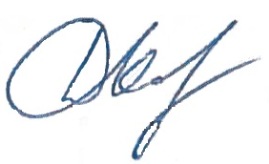 Д.В. КашаевГлавный инженер проекта 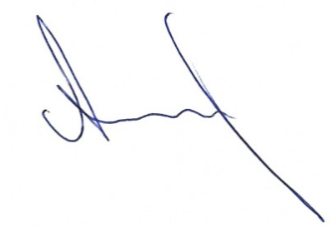 С.С. Авдошин№ п/пНаименованиеЛист1Раздел 1 «Проект межевания территории. Графическая часть»Чертеж межевания территории2Раздел 2      Проект межевания территории. Текстовая частьПояснительная записка3Перечень образуемых  земельных участков и их частей-Перечень координат характерных точек образуемых земельных участков3Раздел 3      Материалы по обоснованию проекта межевания территории. Графическая частьЧертеж материалов по обоснованию проекта межевания4Раздел 4      Материалы по обоснованию проекта межевания территории. Пояснительная запискаПояснительная записка№Условный номер ЗУОбозначе-ниеКатегорияземельВидразрешенного использованияПравообла-дательМестоположениеПлощадь163:31:0000000:ЗУ1:ЗУ1земли с/х назначенияТрубопроводный транспортАдминистрация муниципального района СергиевскийСамарская область, муниципальный район Сергиевский, с/п Черновка 647263:31:0000000:ЗУ2:ЗУ2земли с/х назначенияТрубопроводный транспортАдминистрация муниципального района СергиевскийСамарская область, муниципальный район Сергиевский, с/п Черновка118№КадастровыйкварталКадастровыйНомер ЗУОбразуемыйЗУНаименованиесооруженияКатегорияземельВидРазрешенногоиспользованияПравообладательЗУМестоположениеПлощадь.кв..м163:31:1401008, 63:31:140100763:31:0000000:44:44/чзу1Площадка газосепаратора,Трасса ВЛ-10 кВ,Трасса кабеля (по сущ.эстакаде),Площадка конденсатосборника КС-1земли промышленностиДля размещения промышленных объектовАрендаООО«Кинел-Ский Склад» Самарская область, муниципальный район Сергиевский, с/п Черновка, в 3-х км северо-восточнее с. Черновка на землях СПК «Черновский»950263:31:140100863:31:0000000:4532:4532:ЗУ1Площадка конденсатосборника КС-2,Площадка газосепаратораземли с/х назначенияДля с/х производстваОбщая долевая собственность (6чел)Самарская область, Сергиевский район, в границах бывшего совхоза XXIII съезда КПСС626363:31:1401007, 63:31:1401008, 63:31:140300363:31:0000000:4532:4532/чзу1Трасса кабеля, Трасса ВЛ-6 кВ (демонтаж), Трасса ВЛ-10 кВ,Площадка конденсатосборника КС-2,Площадка газосепаратора, Трасса кабеля (по сущ.эстакаде),земли с/х назначенияДля с/х производстваОбщая долевая собственность (6чел)Самарская область, Сергиевский район, в границах бывшего совхоза XXIII съезда КПСС9437463:31:140100863:31:0000000:1139:1139/чзу1Трасса ВЛ-6 кВ (демонтаж)земли с/х назначенияДля размещения промышленных объектовАдминистрация м.р. Сергиевский сервитут АО "Самаранефтегаз"Самарская область, Сергиевский район, в 500 м. южнее, в 1,4 км восточнее с. Черновка40563:31:1401008, 63:31:140100763:31:0000000:5409:5409/чзу1Трасса ВЛ-6 кВ (демонтаж)земли с/х назначенияТрубопроводный транспортАдминистрация  м.р. Сергиевский (сервитут АО "Самаранефтегаз")Самарская область, Сергиевский муниципальный район, в границах с/п Черновка44663:31:1401008, 63:31:1403003, 63:31:140400463:31:0000000:4536:4536/чзу1Площадка конденсатосборника КС-2, Трасса ВЛ-6 кВ (демонтаж)земли с/х назначениядля строительства объекта ОАО "Самаранефтегаз": "Нефтепровод ДНС "Южно-Орловская" - УПСВ "Екатериновская"Администрация м.р. Сергиевский сервитут АО "Самаранефтегаз"Самарская область, Сергиевский район, в границах с/п Черновка474763:31:1401007, 63:31:140100863:31:1401007:107:107/чзу1Площадка переключательного пункта, Трасса ВЛ-6 кВ (демонтаж)земли с/х назначенияДля ведения с/х деятельностиПузин Николай Константинович, Пузина Вера ИвановнаСамарская область, Сергиевский район950863:31:140100763:31:0000000:5484:5484/чзу1Площадка конденсатосборника КС-1земли с/х назначенияДля ведения с/х деятельностиДакашев Хамид АлсолтаевичСамарская область, Сергиевский район, с/п Черновка4037№ 1№ 1№ 1№ 1№ 1Кадастровый квартал:Кадастровый квартал:Кадастровый квартал:63:31:1401008, 63:31:140100763:31:1401008, 63:31:1401007Кадастровый номер:Кадастровый номер:Кадастровый номер:63:31:0000000:4463:31:0000000:44Образуемый ЗУ:Образуемый ЗУ:Образуемый ЗУ::44/чзу1:44/чзу1Площадь кв.м.:Площадь кв.м.:Площадь кв.м.:950950Правообладатель. Вид права:Правообладатель. Вид права:Правообладатель. Вид права:Администрация с/п Черновка м.р. Сергиевский, аренда ООО «Кинельский склад»Администрация с/п Черновка м.р. Сергиевский, аренда ООО «Кинельский склад»Разрешенное использование:Разрешенное использование:Разрешенное использование:Для размещения промышленных объектовДля размещения промышленных объектовНазначение (сооружение):Назначение (сооружение):Назначение (сооружение):Площадка газосепаратора,Трасса ВЛ-10 кВ,Трасса кабеля (по сущ.эстакаде),Площадка конденсатосборника КС-1Площадка газосепаратора,Трасса ВЛ-10 кВ,Трасса кабеля (по сущ.эстакаде),Площадка конденсатосборника КС-1№ точкиДирекционныйРасстояние,КоординатыКоординаты(сквозной)уголмXY1141°51'5"11,2445470,612219258,652141°49'15"42,45445477,532219249,843141°49'7"54,44445503,772219216,47450°47'34"2,45445537,422219173,685321°16'18"31,33445539,322219175,236320°13'3"76,75445519,722219199,671141°51'5"11,2445470,612219258,65745°0'0"0,01446369,052220575,18848°47'15"36,4446369,062220575,19948°45'7"19,13446396,442220599,1710307°24'19"2,35446410,822220611,7811307°41'39"1,67446408,952220613,2112228°43'13"6,32446407,632220614,2313217°33'6"6,22446402,882220610,0614217°18'52"2,06446399,092220605,1315198°10'20"4,14446397,842220603,4916228°29'45"36,76446396,552220599,5617123°41'24"0,04446369,022220575,20745°0'0"0,01446369,052220575,181847°7'16"4,01445461,182219270,6419322°1'26"2,49445464,122219273,3720321°35'21"2,16445462,592219275,3321321°57'11"1,46445461,252219277,0222321°51'9"19,91445460,352219278,1723321°48'15"31,63445448,052219293,8324221°49'13"4,08445428,492219318,6925141°46'41"29,84445425,772219315,6526141°49'34"21,36445444,232219292,2127141°53'7"6,08445457,432219275,421847°7'16"4,01445461,182219270,642848°5'34"7,99445532,402219483,7329317°44'44"3,99445538,352219489,0730228°2'41"7,99445535,672219492,0231137°51'8"3,98445529,732219486,682848°5'34"7,99445532,402219483,7332342°35'1"6,58445406,072219218,0833227°55'49"5,67445404,102219224,3634228°6'39"5,21445399,892219220,5635228°31'49"25,84445396,012219217,0836159°16'28"5,14445376,652219199,9737167°25'36"8,36445378,472219195,1638164°11'5"9,06445380,292219187,0039255°53'30"11,57445382,762219178,2840166°4'18"6,44445371,542219175,464176°5'50"3,12445373,092219169,2142165°57'50"6,06445376,122219169,964375°49'29"6445377,592219164,0844345°56'33"6,5445383,412219165,554576°3'37"8,63445381,832219171,8646344°16'44"15,09445390,212219173,9447347°23'57"8,62445386,122219188,4748338°56'3"1,45445384,242219196,884948°33'57"21,71445383,722219198,235047°56'39"4,96445400,002219212,605147°53'38"3,22445403,682219215,9232342°35'1"6,58445406,072219218,08№ 2№ 2№ 2№ 2№ 2Кадастровый квартал:Кадастровый квартал:Кадастровый квартал:63:31:140100863:31:1401008Кадастровый номер:Кадастровый номер:Кадастровый номер:63:31:0000000:453263:31:0000000:4532Образуемый ЗУ:Образуемый ЗУ:Образуемый ЗУ::4532:ЗУ1:4532:ЗУ1Площадь кв.м.:Площадь кв.м.:Площадь кв.м.:626626Правообладатель. Вид права:Правообладатель. Вид права:Правообладатель. Вид права:Общая долевая собственность (6чел)Общая долевая собственность (6чел)Разрешенное использование:Разрешенное использование:Разрешенное использование:Для с/х производстваДля с/х производстваНазначение (сооружение):Назначение (сооружение):Назначение (сооружение):Площадка конденсатосборника КС2, Площадка газосепаратораПлощадка конденсатосборника КС2, Площадка газосепаратора№ точкиДирекционныйРасстояние,КоординатыКоординаты(сквозной)уголмXY52140°11'40"1,72445441,612219285,0953140°40'41"12,44445442,712219283,775447°54'23"6445450,592219274,1555298°3'15"12,91445455,042219278,1756292°37'12"2,21445443,652219284,2452140°11'40"1,72445441,612219285,0957320°36'26"12,09445445,932219270,3858320°38'29"11,65445438,262219279,7259228°33'25"19,49445430,872219288,7360171°13'10"18,93445416,262219275,8361116°54'14"6,81445419,152219257,126251°43'37"26,38445425,222219254,0457320°36'26"12,09445445,932219270,38№ 3№ 3№ 3№ 3№ 3Кадастровый квартал:Кадастровый квартал:Кадастровый квартал:63:31:1401007, 63:31:1401008, 63:31:140300363:31:1401007, 63:31:1401008, 63:31:1403003Кадастровый номер:Кадастровый номер:Кадастровый номер:63:31:0000000:453263:31:0000000:4532Образуемый ЗУ:Образуемый ЗУ:Образуемый ЗУ::4532/чзу1:4532/чзу1Площадь кв.м.:Площадь кв.м.:Площадь кв.м.:94379437Правообладатель. Вид права:Правообладатель. Вид права:Правообладатель. Вид права:Общая долевая собственность Общая долевая собственность Разрешенное использование:Разрешенное использование:Разрешенное использование:Для с/х производстваДля с/х производстваНазначение (сооружение):Назначение (сооружение):Назначение (сооружение):Трасса кабеля, Трасса ВЛ-6 кВ (демонтаж), Трасса ВЛ-10 кВ,Площадка конденсатосборника КС-2,Площадка газосепаратора, Трасса кабеля (по сущ.эстакаде),Трасса кабеля, Трасса ВЛ-6 кВ (демонтаж), Трасса ВЛ-10 кВ,Площадка конденсатосборника КС-2,Площадка газосепаратора, Трасса кабеля (по сущ.эстакаде),№ точкиДирекционныйРасстояние,КоординатыКоординаты(сквозной)уголмXY63221°34'34"0,83445429,042219319,3124141°48'15"31,63445428,492219318,6923141°51'9"19,91445448,052219293,8322141°57'11"1,46445460,352219278,1721141°35'21"2,16445461,252219277,0220142°1'26"2,49445462,592219275,331946°48'45"2,24445464,122219273,376440°47'34"6,17445465,752219274,906553°50'56"5,1445469,782219279,576641°24'42"10,51445473,902219282,586744°48'15"16,55445480,852219290,466837°46'32"1,01445492,512219302,2069135°39'1"20,56445493,132219303,0070218°9'45"18,17445507,502219288,3071130°30'43"77,26445496,272219274,0172204°16'0"5,35445555,012219223,8273315°22'55"2,12445552,812219218,9474225°44'59"7,57445551,322219220,4575135°44'39"5,99445545,902219215,177670°37'22"5,58445550,082219210,887758°25'4"4,45445555,342219212,737847°36'55"10,07445559,132219215,0679310°30'3"81,58445566,572219221,858038°10'45"17,68445504,542219274,8381315°38'41"32,67445515,472219288,7382218°8'9"7,51445492,632219312,0983224°46'38"16,37445487,992219306,1884221°21'48"10,03445476,462219294,5685233°42'37"5,14445469,832219287,0386221°0'33"5,79445465,692219283,9987323°18'24"22,71445461,892219279,62881°9'31"13,35445448,322219297,8389322°16'20"3,07445448,592219311,1890303°52'11"5,31445446,712219313,6191281°40'30"13,54445442,302219316,5763221°34'34"0,83445429,042219319,3192212°39'23"8,3445552,702219473,2293137°52'48"19,56445548,222219466,2394165°57'50"53,52445561,342219451,7295165°59'39"54,99445574,322219399,8096165°57'40"54,99445587,632219346,4497165°59'24"52,71445600,972219293,0998225°14'59"32,44445613,732219241,9599225°27'54"37,47445590,692219219,11100134°57'2"8,2445563,982219192,8310145°8'27"37,41445569,782219187,0410245°19'3"37,02445596,302219213,43103345°57'50"57,27445622,622219239,46104345°58'17"54,99445608,732219295,02105345°59'39"54,99445595,402219348,37106345°57'50"55,54445582,092219401,73107317°53'7"23,74445568,622219455,6192212°39'23"8,3445552,702219473,2210850°44'7"3,25445534,902219171,624321°49'7"54,44445537,422219173,683321°49'15"42,45445503,772219216,472321°51'5"11,2445477,532219249,841320°10'13"15,22445470,612219258,6510946°50'51"0,44445460,862219270,3418321°53'7"6,08445461,182219270,6427321°49'34"21,36445457,432219275,4226321°46'41"29,84445444,232219292,2125221°25'25"2,04445425,772219315,65110320°11'1"6,81445424,422219314,12111223°47'15"8,02445420,062219319,35112140°11'40"7,11445414,512219313,56113221°45'30"7,25445419,062219308,1011490°0'0"2,68445414,232219302,69115106°28'30"8,32445416,912219302,69116122°22'34"10,16445424,892219300,33117140°17'12"12,74445433,472219294,8952112°37'12"2,21445441,612219285,0956118°3'15"12,91445443,652219284,2455227°54'23"6445455,042219278,1754140°43'17"3,76445450,592219274,15118140°38'38"6,04445452,972219271,24119141°50'34"0,36445456,802219266,57120140°36'11"8,26445457,022219266,29121140°39'53"39,47445462,262219259,91122140°29'47"74,86445487,282219229,3810850°44'7"3,25445534,902219171,62123230°16'4"2445437,152219294,60124140°2'54"2,01445435,612219293,3212550°5'3"1,99445436,902219291,78126320°16'4"2445438,432219293,06123230°16'4"2445437,152219294,60127230°2'54"2,01445516,782219198,69128140°5'3"1,99445515,242219197,4012950°2'54"2,01445516,522219195,87130320°5'3"1,99445518,062219197,16127230°2'54"2,01445516,782219198,69131230°40'13"2445463,882219262,32132140°16'4"2445462,332219261,0513350°18'18"1,99445463,612219259,51134320°42'38"1,99445465,142219260,78131230°40'13"2445463,882219262,32135230°29'18"2445492,992219227,13136140°40'13"2445491,452219225,8613750°5'3"1,99445492,722219224,31138320°42'38"1,99445494,252219225,59135230°29'18"2445492,992219227,13139230°28'17"11,12445356,692219252,63140232°15'12"0,78445348,112219245,55141121°37'43"5,32445347,492219245,0714232°39'31"11,25445352,022219242,28143302°9'8"1,65445358,092219251,75139230°28'17"11,12445356,692219252,633247°59'10"38,28445406,072219218,08144143°57'16"6,95445434,512219243,7014547°17'31"26,17445438,602219238,08146320°51'37"2,42445457,832219255,83147320°38'36"3,6445456,302219257,71148320°45'5"1,98445454,022219260,49149319°23'55"0,28445452,772219262,02150320°29'32"1,48445452,592219262,23151320°52'39"4,83445451,652219263,37152320°40'55"4,21445448,602219267,1257231°43'37"26,38445445,932219270,3862296°54'14"6,81445425,222219254,0461351°13'10"18,93445419,152219257,126048°33'25"19,49445416,262219275,8359320°49'3"1,88445430,872219288,73153302°19'44"8,64445429,682219290,19154286°37'28"6,61445422,382219294,81155269°49'60"6,87445416,052219296,70156268°12'36"0,32445409,182219296,68157221°40'48"22,59445408,862219296,67158161°41'56"27,1445393,842219279,80159151°9'17"10,9445402,352219254,07160144°20'35"6,71445407,612219244,52161128°0'29"6,04445411,522219239,07162227°56'24"16,41445416,282219235,3533162°35'1"6,58445404,102219224,363247°59'10"38,28445406,072219218,08163188°18'12"19,18446382,452223115,99164195°21'0"8,99446379,682223097,01165287°57'22"2,27446377,302223088,34166189°52'12"6,01446375,142223089,04167194°2'29"26,87446374,112223083,12168216°19'60"20,93446367,592223057,05169131°14'50"7,02446355,192223040,19170206°50'40"6,42446360,472223035,56171116°50'33"12446357,572223029,83172116°50'33"12446368,282223024,4117326°50'52"35,34446378,992223018,99174116°45'43"6,51446394,952223050,5217526°50'11"16,99446400,762223047,59176353°31'27"20,04446408,432223062,75177350°5'14"4,18446406,172223082,66178337°29'8"4,18446405,452223086,78179325°26'6"4,18446403,852223090,64180312°57'29"4,17446401,482223094,08181303°42'41"14,92446398,432223096,92182327°31'10"4,73446386,022223105,20183351°23'13"6,88446383,482223109,19163188°18'12"19,18446382,452223115,99№ 4№ 4№ 4№ 4№ 4Кадастровый квартал:Кадастровый квартал:Кадастровый квартал:63:31:140100863:31:1401008Кадастровый номер:Кадастровый номер:Кадастровый номер:63:31:0000000:113963:31:0000000:1139Образуемый ЗУ:Образуемый ЗУ:Образуемый ЗУ::1139/чзу1:1139/чзу1Площадь кв.м.:Площадь кв.м.:Площадь кв.м.:4040Правообладатель. Вид права:Правообладатель. Вид права:Правообладатель. Вид права:Администрация м.р. Сергиевский сервитут АО "Самаранефтегаз"Администрация м.р. Сергиевский сервитут АО "Самаранефтегаз"Разрешенное использование:Разрешенное использование:Разрешенное использование:Для размещения промышленных объектовДля размещения промышленных объектовНазначение (сооружение):Назначение (сооружение):Назначение (сооружение):Трасса ВЛ-6 кВ (демонтаж)Трасса ВЛ-6 кВ (демонтаж)№ точкиДирекционныйРасстояние,КоординатыКоординаты(сквозной)уголмXY18454°50'35"2,28445345,572219246,2318575°55'23"3,41445347,432219247,5418650°46'41"7,16445350,742219248,37187302°10'32"5,35445356,292219252,90188230°34'57"1,89445351,762219255,75189212°16'42"9,57445350,302219254,55190121°11'6"0,44445345,192219246,4618454°50'35"2,28445345,572219246,23№ 5№ 5№ 5№ 5№ 5Кадастровый квартал:Кадастровый квартал:Кадастровый квартал:63:31:1401008, 63:31:140100763:31:1401008, 63:31:1401007Кадастровый номер:Кадастровый номер:Кадастровый номер:63:31:0000000:540963:31:0000000:5409Образуемый ЗУ:Образуемый ЗУ:Образуемый ЗУ::5409/чзу1:5409/чзу1Площадь кв.м.:Площадь кв.м.:Площадь кв.м.:4444Правообладатель. Вид права:Правообладатель. Вид права:Правообладатель. Вид права:Администрация  м.р. Сергиевский (сервитут АО "Самаранефтегаз")Администрация  м.р. Сергиевский (сервитут АО "Самаранефтегаз")Разрешенное использование:Разрешенное использование:Разрешенное использование:Трубопроводный транспортТрубопроводный транспортНазначение (сооружение):Назначение (сооружение):Назначение (сооружение):Трасса ВЛ-6 кВ (демонтаж)Трасса ВЛ-6 кВ (демонтаж)№ точкиДирекционныйРасстояние,КоординатыКоординаты(сквозной)уголмXY19132°5'48"1,99445405,442219330,31192302°38'54"1,98445406,502219332,00193212°44'7"2445404,832219333,07194122°34'51"2,01445403,752219331,3919132°5'48"1,99445405,442219330,3119549°13'10"7,98445413,592219314,66196320°12'29"5,37445419,632219319,87197223°47'15"8,02445416,192219324,00198140°16'26"4,62445410,642219318,2119549°13'10"7,98445413,592219314,66№ 6№ 6№ 6№ 6№ 6Кадастровый квартал:Кадастровый квартал:Кадастровый квартал:63:31:1401008, 63:31:1403003, 63:31:140400463:31:1401008, 63:31:1403003, 63:31:1404004Кадастровый номер:Кадастровый номер:Кадастровый номер:63:31:0000000:453663:31:0000000:4536Образуемый ЗУ:Образуемый ЗУ:Образуемый ЗУ::4536/чзу1:4536/чзу1Площадь кв.м.:Площадь кв.м.:Площадь кв.м.:474474Правообладатель. Вид права:Правообладатель. Вид права:Правообладатель. Вид права:Администрация м.р. Сергиевский сервитут АО "Самаранефтегаз"Администрация м.р. Сергиевский сервитут АО "Самаранефтегаз"Разрешенное использование:Разрешенное использование:Разрешенное использование:для строительства объекта ОАО "Самаранефтегаз": "Нефтепровод ДНС "Южно-Орловская" - УПСВ "Екатериновская"для строительства объекта ОАО "Самаранефтегаз": "Нефтепровод ДНС "Южно-Орловская" - УПСВ "Екатериновская"Назначение (сооружение):Назначение (сооружение):Назначение (сооружение):Площадка конденсатосборника КС-2, Трасса ВЛ-6 кВ (демонтаж)Площадка конденсатосборника КС-2, Трасса ВЛ-6 кВ (демонтаж)№ точкиДирекционныйРасстояние,КоординатыКоординаты(сквозной)уголмXY16936°19'60"20,93446355,192223040,1916814°2'29"26,87446367,592223057,051679°52'12"6,01446374,112223083,12166288°9'42"5,97446375,142223089,04199198°18'16"6,94446369,472223090,90200147°22'10"6,9446367,292223084,31201206°48'8"16,21446371,012223078,50202266°57'35"5,47446363,702223064,03203221°32'30"19,69446358,242223063,74204131°21'6"13,33446345,182223049,0016936°19'60"20,93446355,192223040,1920540°22'33"1,93445493,902219218,22206320°28'11"32,79445495,152219219,69207219°12'46"2,1445474,282219244,98208140°10'60"32,72445472,952219243,3520540°22'33"1,93445493,902219218,22№ 7№ 7№ 7№ 7№ 7Кадастровый квартал:Кадастровый квартал:Кадастровый квартал:63:31:1401007, 63:31:140100863:31:1401007, 63:31:1401008Кадастровый номер:Кадастровый номер:Кадастровый номер:63:31:1401007:10763:31:1401007:107Образуемый ЗУ:Образуемый ЗУ:Образуемый ЗУ::107/чзу1:107/чзу1Площадь кв.м.:Площадь кв.м.:Площадь кв.м.:950950Правообладатель. Вид права:Правообладатель. Вид права:Правообладатель. Вид права:Пузин Николай Константинович, Пузина Вера ИвановнаПузин Николай Константинович, Пузина Вера ИвановнаРазрешенное использование:Разрешенное использование:Разрешенное использование:Для ведения с/х деятельностиДля ведения с/х деятельностиНазначение (сооружение):Назначение (сооружение):Назначение (сооружение):Площадка переключательного пункта, Трасса ВЛ-6 кВ (демонтаж)Площадка переключательного пункта, Трасса ВЛ-6 кВ (демонтаж)№ точкиДирекционныйРасстояние,КоординатыКоординаты(сквозной)уголмXY19843°47'15"8,02445410,642219318,21197320°14'21"14,71445416,192219324,00209230°51'26"7,97445406,782219335,31210140°14'45"15,7445400,602219330,2819843°47'15"8,02445410,642219318,21194122°34'51"2,01445403,752219331,3919132°5'48"1,99445405,442219330,31192302°38'54"1,98445406,502219332,00193212°44'7"2445404,832219333,07194122°34'51"2,01445403,752219331,393148°2'41"7,99445529,732219486,6830317°52'41"23,09445535,672219492,02211228°2'22"8445520,182219509,15212137°50'35"23,09445514,232219503,803148°2'41"7,99445529,732219486,6821332°45'7"8,3445544,042219470,84214317°51'30"15,17445548,532219477,8229228°5'34"7,99445538,352219489,0728137°55'2"17,37445532,402219483,7321332°45'7"8,3445544,042219470,84215213°39'18"9,09445510,532219498,02216303°30'57"10,94445505,492219490,45217273°49'26"3,9445496,372219496,49218217°58'23"8,21445492,482219496,75219129°55'39"15,04445487,432219490,28220213°36'38"7,98445498,962219480,63221124°5'16"7,99445494,542219473,98222134°21'17"6,28445501,162219469,5022348°5'44"7,73445505,652219465,1122448°39'8"2445511,402219470,2722547°50'45"6,12445512,902219471,59226311°20'22"10,19445517,442219475,7022733°39'59"13,42445509,792219482,43228303°24'46"8,03445517,232219493,60215213°39'18"9,09445510,532219498,02№ 8№ 8№ 8№ 8№ 8Кадастровый квартал:Кадастровый квартал:Кадастровый квартал:63:31:140100763:31:1401007Кадастровый номер:Кадастровый номер:Кадастровый номер:63:31:0000000:548463:31:0000000:5484Образуемый ЗУ:Образуемый ЗУ:Образуемый ЗУ::5484/чзу1:5484/чзу1Площадь кв.м.:Площадь кв.м.:Площадь кв.м.:40374037Правообладатель. Вид права:Правообладатель. Вид права:Правообладатель. Вид права:Дакашев Хамид АлсолтаевичДакашев Хамид АлсолтаевичРазрешенное использование:Разрешенное использование:Разрешенное использование:Для ведения с/х деятельностиДля ведения с/х деятельностиНазначение (сооружение):Назначение (сооружение):Назначение (сооружение):Площадка конденсатосборника КС-1Площадка конденсатосборника КС-1№ точкиДирекционныйРасстояние,КоординатыКоординаты(сквозной)уголмXY229247°22'48"0,52446462,222220656,69230230°39'36"31,83446461,742220656,49231202°48'27"14,81446437,122220636,31232217°47'30"21,13446431,382220622,66233307°24'29"9,58446418,432220605,9610228°45'7"19,13446410,822220611,789228°47'15"36,4446396,442220599,178225°0'0"0,01446369,062220575,197131°29'47"53,46446369,052220575,1823437°58'6"33,39446409,092220539,7623583°53'4"0,28446429,632220566,0823637°21'7"18,54446429,912220566,11237309°30'1"9,37446441,162220580,8523837°48'16"29,92446433,932220586,8123922°48'58"37,75446452,272220610,45240337°42'29"12,36446466,912220645,25229247°22'48"0,52446462,222220656,69№ 9№ 9№ 9№ 9№ 9Кадастровый квартал:Кадастровый квартал:Кадастровый квартал:63:31:140100863:31:1401008Кадастровый номер:Кадастровый номер:Кадастровый номер:--Образуемый ЗУ:Образуемый ЗУ:Образуемый ЗУ::ЗУ1:ЗУ1Площадь кв.м.:Площадь кв.м.:Площадь кв.м.:647647Правообладатель. Вид права:Правообладатель. Вид права:Правообладатель. Вид права:Администрация м.р. Сергиевский (неразграниченная госсобственность)Администрация м.р. Сергиевский (неразграниченная госсобственность)Разрешенное использование:Разрешенное использование:Разрешенное использование:Трубопроводный транспортТрубопроводный транспортНазначение (сооружение):Назначение (сооружение):Назначение (сооружение):Площадка газосепаратораПлощадка газосепаратора№ точкиДирекционныйРасстояние,КоординатыКоординаты(сквозной)уголмXY23150°39'36"31,83446437,122220636,31230247°42'17"23,49446461,742220656,49241157°48'4"2,41446440,012220647,58242202°47'59"9,81446440,922220645,3523150°39'36"31,83446437,122220636,311348°43'13"6,32446402,882220610,0612307°30'45"1,25446407,632220614,23243217°19'55"6,2446406,642220614,991348°43'13"6,32446402,882220610,06123230°16'4"2445437,152219294,60124140°2'54"2,01445435,612219293,3212550°5'3"1,99445436,902219291,78126320°16'4"2445438,432219293,06123230°16'4"2445437,152219294,60127230°2'54"2,01445516,782219198,69128140°5'3"1,99445515,242219197,4012950°2'54"2,01445516,522219195,87130320°5'3"1,99445518,062219197,16127230°2'54"2,01445516,782219198,69108320°29'47"74,86445534,902219171,62122320°39'53"39,47445487,282219229,38121320°36'11"8,26445462,262219259,91120321°50'34"0,36445457,022219266,29119320°38'38"6,04445456,802219266,57118320°43'17"3,76445452,972219271,2454227°43'35"1,04445450,592219274,15244231°43'10"4,96445449,822219273,4557140°40'55"4,21445445,932219270,38152140°52'39"4,83445448,602219267,12151140°29'32"1,48445451,652219263,37150139°23'55"0,28445452,592219262,23149140°45'5"1,98445452,772219262,02148140°38'36"3,6445454,022219260,49147140°51'37"2,42445456,302219257,7114648°30'46"3,58445457,832219255,83245140°2'48"19,37445460,512219258,2020839°12'46"2,1445472,952219243,35207140°28'11"32,79445474,282219244,98206220°22'33"1,93445495,152219219,69205140°18'41"30,71445493,902219218,22246141°18'1"31,32445513,512219194,5924750°55'5"2,33445533,092219170,15108320°29'47"74,86445534,902219171,62115270°0'0"2,68445416,912219302,69114221°44'2"8,07445414,232219302,6915788°12'36"0,32445408,862219296,6715689°49'60"6,87445409,182219296,68155106°37'28"6,61445416,052219296,70154122°19'44"8,64445422,382219294,81153140°49'3"1,88445429,682219290,195949°15'14"0,86445430,872219288,73248112°35'59"10,93445431,522219289,2952320°17'12"12,74445441,612219285,09117302°22'34"10,16445433,472219294,89116286°28'30"8,32445424,892219300,33115270°0'0"2,68445416,912219302,69131230°40'13"2445463,882219262,32132140°16'4"2445462,332219261,0513350°18'18"1,99445463,612219259,51134320°42'38"1,99445465,142219260,78131230°40'13"2445463,882219262,32135230°29'18"2445492,992219227,13136140°40'13"2445491,452219225,8613750°5'3"1,99445492,722219224,31138320°42'38"1,99445494,252219225,59135230°29'18"2445492,992219227,139332°39'23"8,3445548,222219466,2392317°48'25"6,21445552,702219473,22214212°45'7"8,3445548,532219477,82213137°48'2"6,22445544,042219470,849332°39'23"8,3445548,222219466,2314152°15'12"0,78445347,492219245,0714050°28'17"11,12445348,112219245,55139304°1'10"0,48445356,692219252,63187230°46'41"7,16445356,292219252,90186255°55'23"3,41445350,742219248,37185234°50'35"2,28445347,432219247,54184121°8'20"2,24445345,572219246,2314152°15'12"0,78445347,492219245,0718950°34'57"1,89445350,302219254,55188303°1'26"0,48445351,762219255,75249229°34'26"0,35445351,362219256,01250212°42'42"1,46445351,092219255,7818950°34'57"1,89445350,302219254,5511243°47'15"8,02445414,512219313,56111320°24'43"0,67445420,062219319,35196229°13'10"7,98445419,632219319,87195140°5'32"1,43445413,592219314,6611243°47'15"8,02445414,512219313,56№ 10№ 10№ 10№ 10№ 10Кадастровый квартал:Кадастровый квартал:Кадастровый квартал:63:31:140100863:31:1401008Кадастровый номер:Кадастровый номер:Кадастровый номер:--Образуемый ЗУ:Образуемый ЗУ:Образуемый ЗУ::ЗУ2:ЗУ2Площадь кв.м.:Площадь кв.м.:Площадь кв.м.:118118Правообладатель. Вид права:Правообладатель. Вид права:Правообладатель. Вид права:Администрация м.р. Сергиевский (неразграниченная госсобственность)Администрация м.р. Сергиевский (неразграниченная госсобственность)Разрешенное использование:Разрешенное использование:Разрешенное использование:Трубопроводный транспортТрубопроводный транспортНазначение (сооружение):Назначение (сооружение):Назначение (сооружение):Площадка конденсатосборника КС-1, Трасса ВЛ-10 кВ, Трасса ВЛ-6 кВ (демонтаж),Трасса кабеля (по сущ.эстакаде),Площадка газосепаратораПлощадка конденсатосборника КС-1, Трасса ВЛ-10 кВ, Трасса ВЛ-6 кВ (демонтаж),Трасса кабеля (по сущ.эстакаде),Площадка газосепаратора№ точкиДирекционныйРасстояние,КоординатыКоординаты(сквозной)уголмXY5751°43'10"4,96445445,932219270,3824447°43'35"1,04445449,822219273,4554320°40'41"12,44445450,592219274,1553320°11'40"1,72445442,712219283,7752292°35'59"10,93445441,612219285,09248229°15'14"0,86445431,522219289,2959140°38'29"11,65445430,872219288,7358140°36'26"12,09445438,262219279,725751°43'10"4,96445445,932219270,38номеруголмXY1122°19'60"7,962219256445351,42212°39'31"11,252219252445358,13301°28'1"8,012219242445352432°16'42"9,572219246445345,2532°42'42"1,462219255445350,3649°34'26"0,352219256445351,11122°19'60"7,962219256445351,47140°14'13"20,762219335445406,88140°11'1"6,812219319445420,1941°41'17"6,122219314445424,41041°34'34"0,832219319445428,511101°40'30"13,54221931944542912123°52'11"5,312219317445442,313142°16'20"3,072219314445446,714181°9'31"13,352219311445448,615143°18'24"22,712219298445448,31641°0'33"5,792219280445461,91753°42'37"5,142219284445465,71841°21'48"10,032219287445469,81944°46'38"16,372219295445476,52038°8'9"7,51221930644548821135°38'41"32,672219312445492,622218°10'45"17,682219289445515,523130°30'3"81,582219275445504,524227°36'55"10,072219222445566,625238°25'4"4,452219215445559,126250°37'22"5,582219213445555,327315°44'39"5,992219211445550,12845°44'59"7,572219215445545,929135°22'55"2,122219220445551,33024°16'0"5,352219219445552,831310°30'43"77,2622192244455553238°9'45"18,172219274445496,333315°39'1"20,562219288445507,534217°46'32"1,012219303445493,135224°48'15"16,552219302445492,536221°24'42"10,512219290445480,937233°50'56"5,12219283445473,938220°47'34"6,172219280445469,839226°48'45"2,242219275445465,840227°5'39"4,452219273445464,141140°10'13"15,222219270445460,942140°13'3"76,752219259445470,643141°16'18"31,332219200445519,744230°48'21"8,042219175445539,345321°21'47"31,332219170445533,146320°12'53"82,862219195445513,547227°18'41"29,812219258445460,548323°57'16"6,952219238445438,649227°58'44"41,52219244445434,550228°27'1"26,672219216445403,751158°56'3"1,452219198445383,752167°23'57"8,622219197445384,253164°16'44"15,092219188445386,154256°3'37"8,632219174445390,255165°56'33"6,52219172445381,856255°49'29"62219166445383,457345°57'50"6,062219164445377,658256°5'50"3,122219170445376,159346°4'18"6,442219169445373,16075°53'30"11,572219175445371,561344°11'5"9,062219178445382,862347°25'36"8,362219187445380,363339°16'28"5,142219195445378,56448°27'36"31,052219200445376,76547°56'15"22,082219221445399,966308°0'29"6,042219235445416,367324°20'35"6,712219239445411,568331°9'17"10,92219245445407,669341°41'56"27,12219254445402,47041°40'48"22,592219280445393,87141°44'43"15,322219297445408,972320°11'40"7,112219308445419,173320°14'30"21,752219314445414,57450°51'26"7,972219330445400,67140°14'13"20,762219335445406,875123°24'46"8,032219498445510,576213°39'59"13,422219494445517,277131°20'22"10,192219482445509,878228°2'39"8,122219476445517,479228°5'44"7,732219470445511,480314°21'17"6,282219465445505,781304°5'16"7,992219470445501,28233°36'38"7,982219474445494,583309°55'39"15,0422194814454998437°58'23"8,212219490445487,48593°49'26"3,92219497445492,586123°30'57"10,942219496445496,48733°39'18"9,092219490445505,575123°24'46"8,032219498445510,588137°51'31"27,082219509445520,289137°51'30"15,172219489445538,490137°52'9"29,952219478445548,591165°58'23"222,792219456445568,692225°13'43"74,432219239445622,693314°57'2"8,22219187445569,89445°21'54"69,91221919344556495345°58'38"216,212219242445613,796317°51'39"25,782219452445561,397317°55'2"17,37221947144554498317°50'40"27,072219484445532,49948°2'22"82219504445514,288137°51'31"27,082219509445520,2100157°42'29"12,362220657446462,2101202°48'58"37,752220645446466,9102217°48'16"29,922220610446452,3103129°30'1"9,372220587446433,9104217°21'7"18,542220581446441,2105263°53'4"0,282220566446429,9106217°58'6"33,392220566446429,6107311°29'47"53,462220540446409,1108303°41'24"0,042220575446369,110948°29'45"36,76222057544636911018°10'20"4,142220600446396,611137°25'26"14,482220603446397,8112127°26'55"14,852220615446406,611337°47'30"21,132220606446418,411422°48'27"14,812220623446431,411522°47'59"9,812220636446437,1116337°48'4"2,412220645446440,911767°42'17"23,49222064844644011867°22'48"0,522220656446461,7100157°42'29"12,362220657446462,2119171°23'13"6,882223116446382,5120147°31'10"4,732223109446383,5121123°42'41"14,922223105446386122132°57'29"4,172223097446398,4123145°26'6"4,182223094446401,5124157°29'8"4,182223091446403,9125170°5'14"4,182223087446405,5126173°31'27"20,042223083446406,2127206°50'11"16,992223063446408,4128296°45'43"6,512223048446400,8129206°50'52"35,342223051446395130296°50'33"24,01222301944637913126°50'40"6,422223030446357,6132311°18'56"20,362223036446360,513341°32'30"19,692223049446345,213486°57'35"5,472223064446358,213526°48'8"16,212223064446363,7136327°22'10"6,9222307944637113718°18'16"6,942223084446367,3138108°6'18"8,242223091446369,513915°21'0"8,992223088446377,31408°18'12"19,182223097446379,7119171°23'13"6,882223116446382,5